ของชื่อ-นามสกุล.................................................ตำแหน่ง.......................................................แผนกวิชา....................................................วิทยาลัยเกษตรและเทคโนโลยีราชบุรีสถาบันการอาชีวศึกษาเกษตรภาคกลาง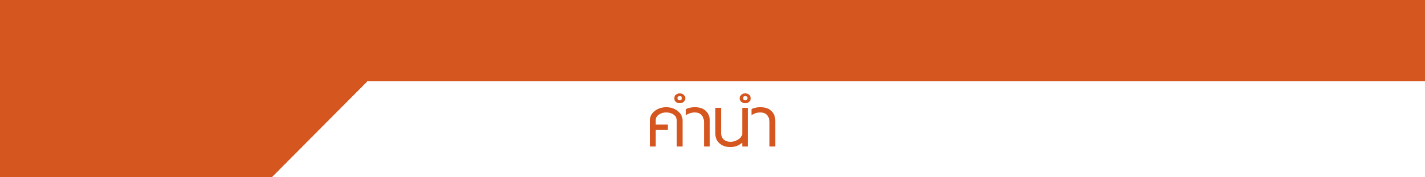 ตามกระทรวงการประกันคุณภาพการศึกษา พ.ศ.2561  ลงวันที่  20 กุมภาพันธ์  2561 ข้อ 3 ให้สถานศึกษาแต่ละแห่งจัดให้มีระบบการประกันคุณภาพการศึกษาภายในสถานศึกษา โดยการกำหนดมาตรฐานการศึกษาของสถานศึกษาให้เป็นไปตามมาตรฐานการศึกษาแต่ละระดับและประเภทการศึกษาที่รัฐมนตรีว่าการกระทรวงศึกษาธิการประกาศกำหนด นั้น   โดยให้สถานศึกษาจัดทำรายงานผลการประเมินคุณภาพภายในโดยสถานศึกษา (SAR)  เป็นประจำทุกปีการศึกษา	เอกสารการรายงานผลการประเมินตนเอง  ระดับบุคคล ( Self  Assessment  Report : SAR )  ประจำปีการศึกษา  2561  เล่มนี้  ข้าพเจ้าได้จัดทำขึ้นเพื่อรายงานผลการประเมินตนเองตามระบบการประกันคุณภาพภายในสถานศึกษา ตามมาตรฐานการศึกษา ของ วิทยาลัยเกษตรและเทคโนโลยีราชบุรี พ.ศ.2563 ประกอบด้วย 3 มาตรฐาน 9 ประเด็นการประเมิน และเกณฑ์การประเมินคุณภาพการศึกษาของสถานศึกษาตามมาตรฐานการอาชีวศึกษา พ.ศ.2561 จำนวน 5 ด้าน 25 ข้อการประเมิน  เพื่อเป็นการประกันคุณภาพภายในสถานศึกษาอย่างต่อเนื่องและนำผลการประเมินคุณภาพภายในสถานศึกษา  ไปปรับปรุงพัฒนาในแต่ละตัวบ่งชี้ให้มีคุณภาพมากยิ่ง ๆ ขึ้น  อันจะส่งผลต่อคุณภาพการประกันของแผนกวิชาและของสถานศึกษาต่อไป	                                           				                           ชื่อ-สกุล	                                                       			                          ตุลาคม 2563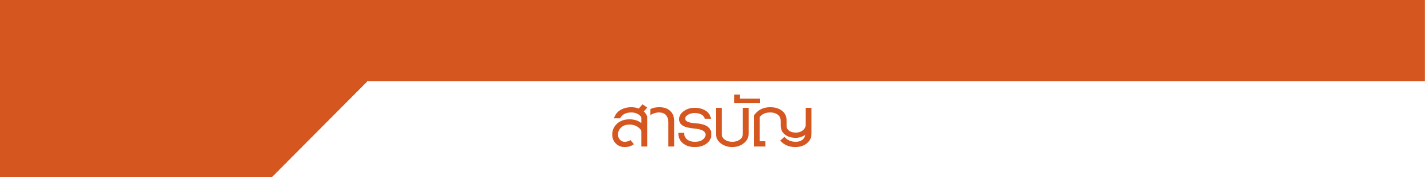          หน้าคำนำ	กสารบัญ	ขตอนที่	1	ประวัติส่วนตัว	1		1.1	ข้อมูลส่วนตัว	2		1.2	ประวัติการศึกษา		2		1.3	ประวัติการทำงาน	  2		1.4	ผลงาน	3ตอนที่	2	ข้อมูลการรายงานผลการประเมินตนเอง	4		ด้านที่ 1 ด้านผู้เรียนและผู้สำเร็จการศึกษา	5		ด้านที่ 2 ด้านหลักสูตรและการจัดการเรียนการสอน	11		ด้านที่ 3 ด้านครูผู้สอนและผู้บริหารสถานศึกษา	13ภาคผนวก				  17		เกียรติบัตร		เอกสารที่เกี่ยวข้อง		ภาพประกอบกิจกรรม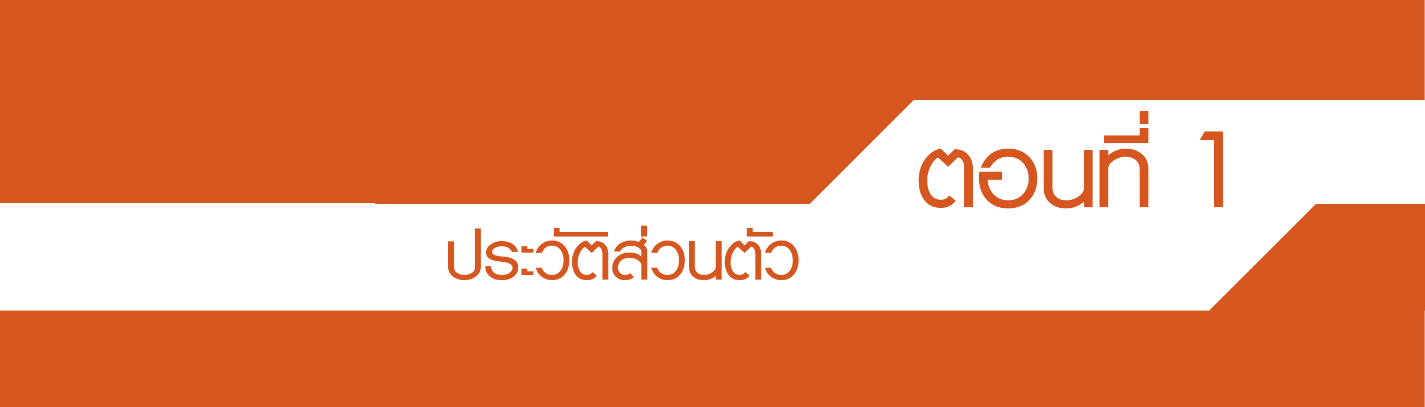 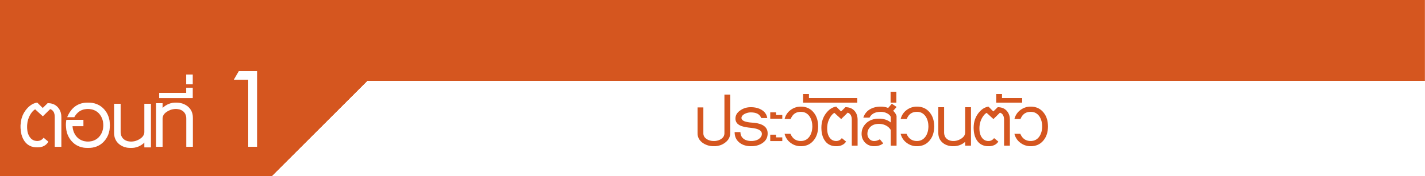 ข้อมูลส่วนตัว1.3 วุฒิการศึกษา	1.4  ใบอนุญาตประกอบวิชาชีพครู 1.9  ข้อมูลรางวัล และผลงานของครู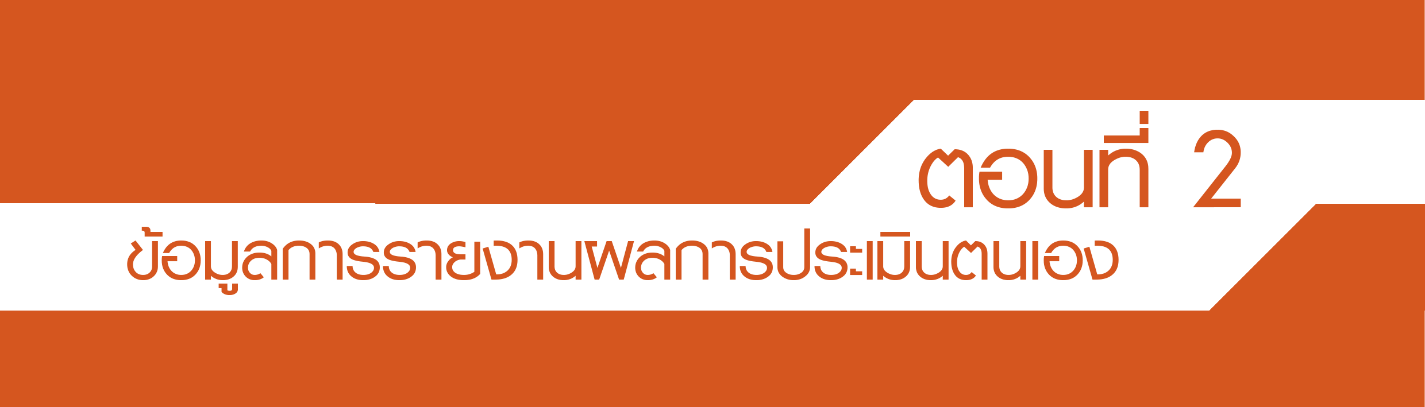 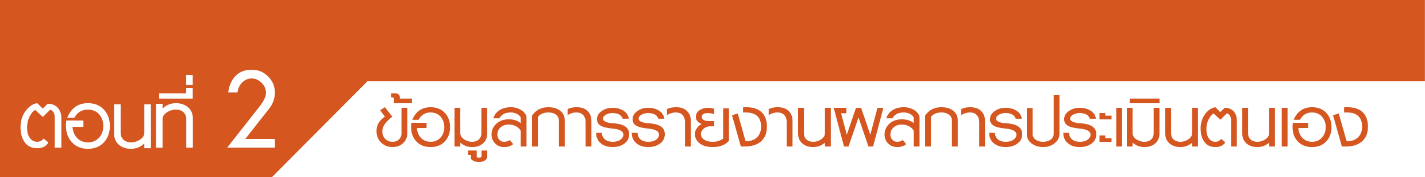 ผลการประเมินตนเองตามมาตรฐานการศึกษาของของ วิทยาลัยเกษตรและเทคโนโลยีราชบุรี พ.ศ.2563 และตามเกณฑ์  การประเมินสถานศึกษาตามมาตรฐานการอาชีวศึกษา พ.ศ. 2561 ส่วนที่เกี่ยวข้องกับครูผู้สอน/ครูที่ปรึกษา จำนวน 3 ด้าน ประกอบด้วย ด้านผู้เรียนและผู้สำเร็จการศึกษา จำนวน 8 ข้อ ด้านหลักสูตรและการจัดการเรียนการสอน จำนวน 4 ข้อ และด้านครูผู้สอนและผู้บริหารสถานศึกษา จำนวน 5 ข้อ มีผลการประเมินดังนี้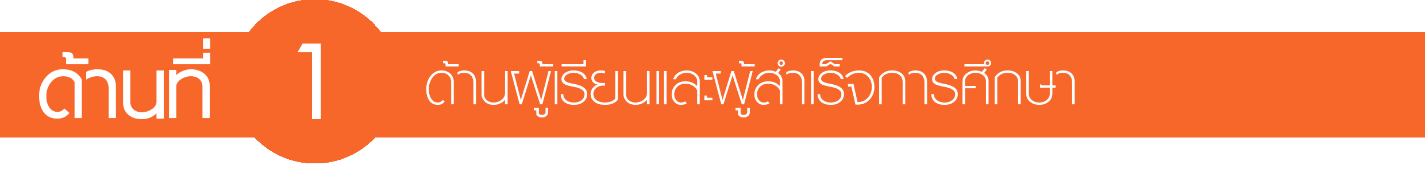 1.1 การดูแลและแนะแนวผู้เรียน (สอดคล้องกับมาตรฐานที่ 1 ประเด็นการประเมินที่ 3)	การพัฒนาระบบดูแลช่วยเหลือและแนะแนวผู้เรียนให้สามารถสำเร็จการศึกษา ตามระยะเวลา ที่หลักสูตรกำหนดและลดปัญหาการออกกลางคัน จำแนกตามระดับ ประเภทวิชา สาขาวิชา สาขางาน และภาพรวมของสถานศึกษา	กระบวนการดูแลและแนะแนวผู้เรียน ในหน้าที่ครูที่ปรึกษา	ในปีการศึกษา 2563 ทำหน้าที่ครูที่ปรึกษา นักเรียน/นักศึกษา	จำนวนนักเรียน/นักศึกษารายชื่อนักเรียน/นักศึกษา ในที่ปรึกษา1.2 ผู้เรียนมีคุณลักษณะที่พึงประสงค์ (สอดคล้องกับมาตรฐานที่ 1 ประเด็นการประเมินที่ 3)	การเข้าร่วมกิจกรรมเพื่อพัฒนาผู้เรียน นักเรียน/นักศึกษา ในที่ปรึกษา ประจำปีการศึกษา 2563ข้อมูลผู้เข้าร่วมกิจกรรมเพื่อพัฒนาผู้เรียนให้มีคุณลักษณะที่พึงประสงค์หมายเหตุ :	1. เฉพาะนักเรียน นักศึกษา ในที่ปรึกษา2. ผู้รับผิดชอบ SAR แผนกวิชา นำข้อมูลไปกรอกใน ตอนที่ 2 หัวข้อ 1.2 ของ SAR แผนกวิชา1.3  ผู้เรียนมีสมรรถนะในการเป็นผู้ประกอบการหรือประกอบอาชีพอิสระ	- (ไม่ต้องรายงาน) –1.4  ผลงานของผู้เรียนด้านนวัตกรรม สิ่งประดิษฐ์ งานสร้างสรรค์ หรืองานวิจัย      (สอดคล้องกับมาตรฐานที่ 3 ประเด็นการประเมินที่ 2)ผลงานนวัตกรรม สิ่งประดิษฐ์ งานสร้างสรรค์ หรืองานวิจัยมีการนำไปใช้ประโยชน์จริงในระดับสถานศึกษา ชุมชน จังหวัด หรือระดับชาติ หรือได้รับรางวัลจากการประกวด นวัตกรรม สิ่งประดิษฐ์ งานสร้างสรรค์ หรืองานวิจัย ระดับจังหวัด ระดับภาค ระดับชาติ หรือระดับนานาชาติ	หมายเหตุ : รางวัล หมายถึง รางวัลชนะเลิศ รองชนะเลิศ หรือรางวัลอื่นๆ โดยไม่นับรางวัลชมเชยข้อมูลผลงานนวัตกรรม สิ่งประดิษฐ์ งานสร้างสรรค์ หรืองานวิจัยของผู้เรียน (สำหรับครูผู้สอนวิชาโครงการ)หมายเหตุ :ผู้รับผิดชอบ SAR แผนกวิชา นำข้อมูลไปกรอกใน ตอนที่ 2 หัวข้อ 1.3 ของ SAR แผนกวิชา1.5  ผลการแข่งขันทักษะวิชาชีพ (สอดคล้องกับมาตรฐานที่ 1 ประเด็นการประเมินที่ 3)	ผลการเข้าร่วม การประกวด แข่งขันทางด้านทักษะวิชาชีพ ตามที่สำนักงานคณะกรรมการการอาชีวศึกษากำหนด หรือหน่วยงานอื่นๆ ทั้งในระดับจังหวัด ระดับภาค ระดับชาติ หรือระดับนานาชาติหมายเหตุ	1. รางวัล หมายถึง รางวัลชนะเลิศ รองชนะเลิศ หรือคุณภาพมาตรฐานระดับเหรียญทอง เหรียญเงิน เหรียญทองแดง หรือรางวัลอื่นๆ ไม่นับรางวัลชมเชย	2. การแข่งขันระดับนานาชาติ หมายถึง การจัดกิจกรรมประกวด แข่งขันของหน่วยงาน หรือองค์กร ในระดับชาติของประเทศใดประเทศหนึ่ง ไม่นับรวมการจัดกิจกรรมประกวด แข่งขันของสถานศึกษาที่จัดขึ้นเอง โดยร่วมกับต่างประเทศ หรือเข้าร่วมกับสถานศึกษาในต่างประเทศข้อมูลผลการประกวด แข่งขันทางด้านทักษะวิชาชีพ ของนักเรียน/นักศึกษา ในที่ปรึกษาหมายเหตุ :	1. เฉพาะนักเรียน นักศึกษา ในที่ปรึกษา2. ผู้รับผิดชอบ SAR แผนกวิชา นำข้อมูลไปกรอกใน ตอนที่ 2 หัวข้อ 1.5 ของ SAR แผนกวิชา1.6  ผลการประเมินมาตรฐานวิชาชีพ	- (ไม่ต้องรายงาน) –1.7  ผลการทดสอบทางการศึกษาระดับชาติด้านอาชีวศึกษา (V – NET)	- (ไม่ต้องรายงาน) –1.8  การมีงานทำและศึกษาต่อของผู้สำเร็จการศึกษา       (สอดคล้องกับมาตรฐานที่ 1 ประเด็นการประเมินที่ 3)	ร้อยละของผู้สำเร็จการศึกษาหลักสูตรประกาศนียบัตรวิชาชีพ (ปวช.) และหลักสูตรประกาศนียบัตรวิชาชีพชั้นสูง (ปวส.) ในปีการศึกษาที่ผ่านมา มีงานทำในสถานประกอบการ หน่วยงานภาครัฐและเอกชน ประกอบอาชีพอิสระหรือศึกษาต่อเทียบกับผู้สำเร็จการศึกษาระดับ ปวช. และ ปวส. ทั้งหมดในปีการศึกษาที่ผ่านมา	ปีการศึกษา 2563 (พิจารณาจากผู้จบการศึกษา ปีการศึกษา 2562)	สำหรับครูที่ปรึกษาที่เป็นครูที่ปรึกษาแต่ระดับ ในช่วงปีการศึกษา ดังนี้ 		1. ระดับ ปวช. ช่วงปีการศึกษา 2560 - 2562		2. ระดับ ปวส. ช่วงปีการศึกษา 2561 - 2562หมายเหตุ :	ผู้รับผิดชอบ SAR แผนกวิชา นำข้อมูลไปกรอกใน ตอนที่ 2 หัวข้อ 1.8 ของ SAR แผนกวิชา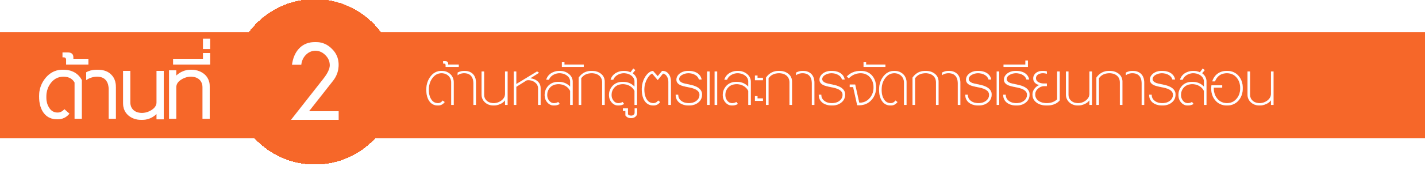 2.1  การพัฒนาหลักสูตรฐานสมรรถนะ	2.1.1  การพัฒนาหลักสูตรฐานสมรรถนะอย่างเป็นระบบ                     (สอดคล้องกับมาตรฐานที่ 2 ประเด็นการประเมินที่ 1)		การพัฒนา หรือปรับปรุงหลักสูตรให้เป็นหลักสูตรฐานสมรรถนะอย่างเป็นระบบ มีการพัฒนาหลักสูตรฐานสมรรถนะ หรือปรับปรุงรายวิชา หรือปรับปรุงรายวิชาเดิม หรือกำหนดรายวิชาเพิ่มเติมข้อมูลการพัฒนาหรือปรับปรุงหลักสูตรฐานสมรรถนะหมายเหตุ :	ผู้รับผิดชอบ SAR แผนกวิชา นำข้อมูลไปกรอกใน ตอนที่ 2 หัวข้อ 2.1.1 ของ SAR แผนกวิชา2.2 การจัดการเรียนรู้สู่การปฏิบัติที่เน้นผู้เรียนเป็นสำคัญ	2.2.1  คุณภาพของแผนการจัดการเรียนรู้สู่การปฏิบัติ	          (สอดคล้องกับมาตรฐานที่ 2 ประเด็นการประเมินที่ 2)		การจัดทำแผนการจัดการเรียนรู้สู่การปฏิบัติที่เน้นผู้เรียนเป็นสำคัญและนำไปใช้ในการจัดการเรียนการสอนอย่างมีคุณภาพ เพื่อพัฒนาผู้เรียนให้มีคุณลักษณะและทักษะที่จำเป็นในศตวรรษ ที่ 21ข้อมูลการจัดทำแผนการจัดการเรียนรู้ ประจำปีการศึกษา 2563หมายเหตุ :	ผู้รับผิดชอบ SAR แผนกวิชา นำข้อมูลไปกรอกใน ตอนที่ 2 หัวข้อ 2.2.1 ของ SAR แผนกวิชา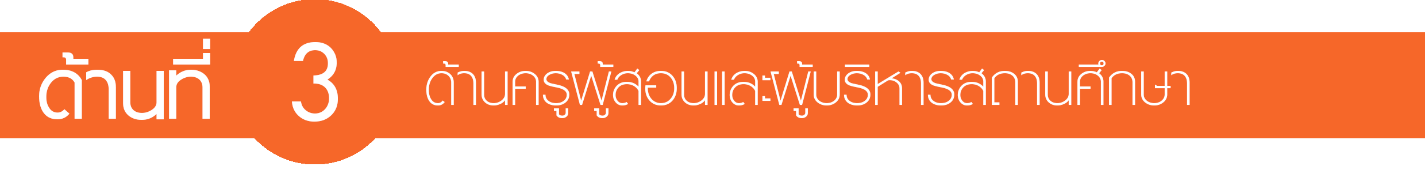 3.1  ครูผู้สอน	3.1.1  การจัดการเรียนการสอน          (สอดคล้องกับมาตรฐานที่ 2 ประเด็นการประเมินที่ 2)		ครูผู้สอนมีคุณวุฒิการศึกษาตรงตามสาขาวิชาที่สอน มีการจัดทำแผนการจัดการเรียนรู้ที่เน้นผู้เรียนเป็นสำคัญทุกรายวิชาที่สอน จัดการเรียนการสอนตรงตามแผนการจัดการเรียนรู้ด้วยเทคนิควิธีการสอนที่หลากหลาย มีการวัดและประเมินผลตามสภาพจริง มีการใช้สื่อ นวัตกรรม เทคโนโลยีทางการศึกษา แหล่งเรียนรู้ และทำวิจัย เพื่อคุณภาพจัดการเรียนรู้และแก้ปัญหาการจัดการเรียนรู้สรุปผล การจัดการเรียนการสอนหมายเหตุ :	ผู้รับผิดชอบ SAR แผนกวิชา นำข้อมูลไปกรอกใน ตอนที่ 2 หัวข้อ 3.1.1 ของ SAR แผนกวิชา	3.1.2  การบริหารจัดการชั้นเรียน (สอดคล้องกับมาตรฐานที่ 2 ประเด็นการประเมินที่ 2)		พิจารณาจากร้อยละเฉลี่ยของครูผู้สอนมีการจัดทำข้อมูลผู้เรียนเป็นรายบุคคล มีข้อมูลสารสนเทศหรือเอกสารประจำชั้นเรียนและรายวิชา ใช้เทคนิควิธีการบริหารจัดการชั้นเรียนให้มีบรรยากาศที่เอื้อต่อการเรียนรู้ เป็นผู้เสริมแรงให้ผู้เรียนมีความมุ่งมั่นตั้งใจในการเรียน ดูแลช่วยเหลือผู้เรียนรายบุคคลด้านการเรียนและด้านอื่นๆข้อมูลการบริหารจัดการชั้นเรียนของครูผู้สอนหมายเหตุ :	ผู้รับผิดชอบ SAR แผนกวิชา นำข้อมูลไปกรอกใน ตอนที่ 2 หัวข้อ 3.1.2 ของ SAR แผนกวิชา	3.1.3  การพัฒนาตนเองและพัฒนาวิชาชีพ	         (สอดคล้องกับมาตรฐานที่ 2 ประเด็นการประเมินที่ 3 และมาตรฐานที่ 3 ประเด็นการประเมินที่ 1)		ครูผู้สอนจัดทำแผนพัฒนาตนเองและเข้าร่วมกระบวนการพัฒนาวิชาชีพ ได้รับการพัฒนาตามแผนพัฒนาตนเองและกระบวนการพัฒนาวิชาชีพ มีการนำผลการพัฒนาตนเองมาใช้ในการจัดการเรียนการสอน มีผลงานจากการพัฒนาตนเองและการพัฒนาวิชาชีพ ผลงาน หรือนวัตกรรม ได้รับการยอมรับ หรือเผยแพร่สรุปผลการพัฒนาตนเองและพัฒนาวิชาชีพหมายเหตุ :1. ครูผู้สอนได้รับการพัฒนาตนเอง อย่างน้อย 12 ชั่วโมงต่อปี2. ผู้รับผิดชอบ SAR แผนกวิชา นำข้อมูลไปกรอกใน ตอนที่ 2 หัวข้อ 3.1.3 ของ SAR แผนกวิชาผลงาน นวัตกรรม สิ่งประดิษฐ์ งานสร้างสรรค์หรืองานวิจัยของครูการนำผลงาน นวัตกรรม สิ่งประดิษฐ์ งานสร้างสรรค์หรืองานวิจัยของครู ไปใช้ประโยชน์และเผยแพร่ 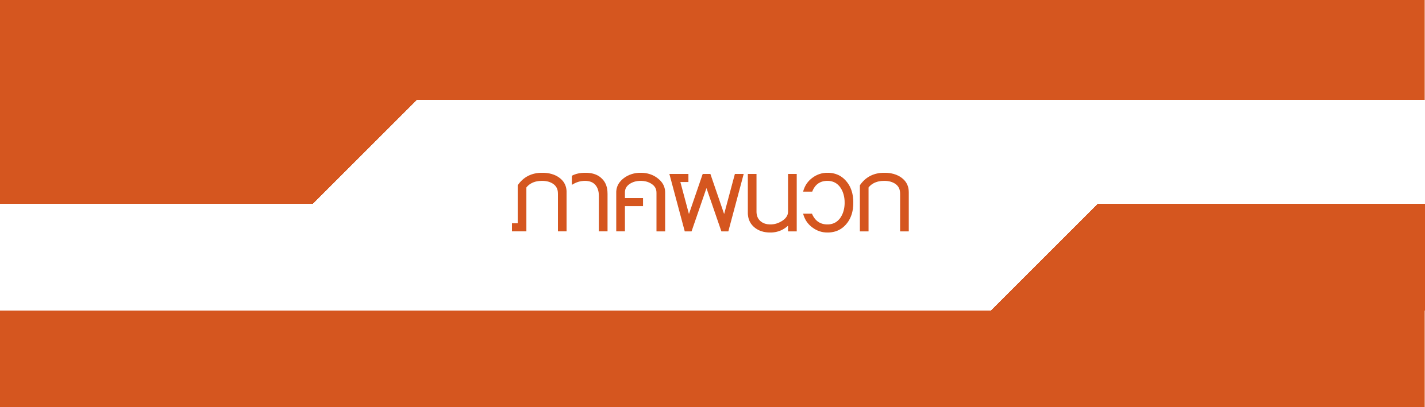 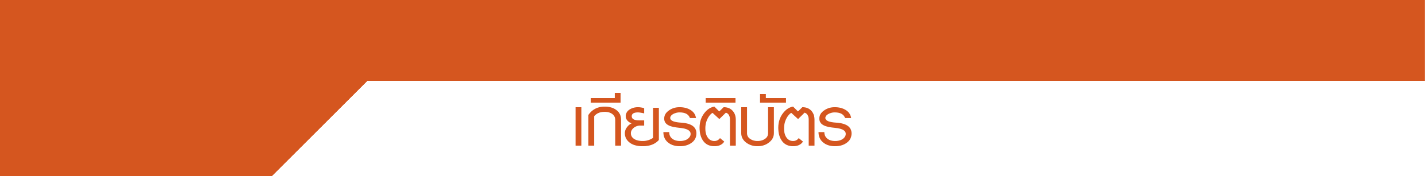 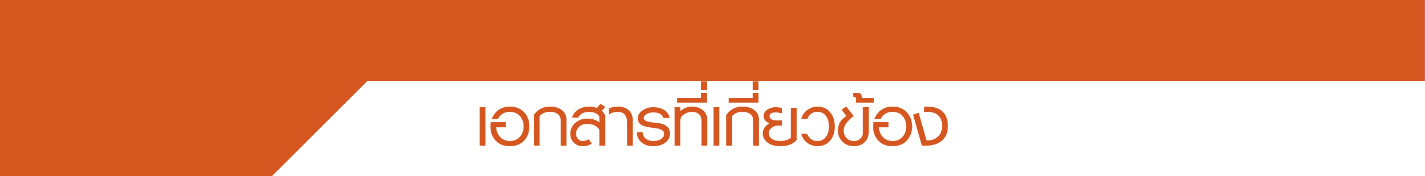 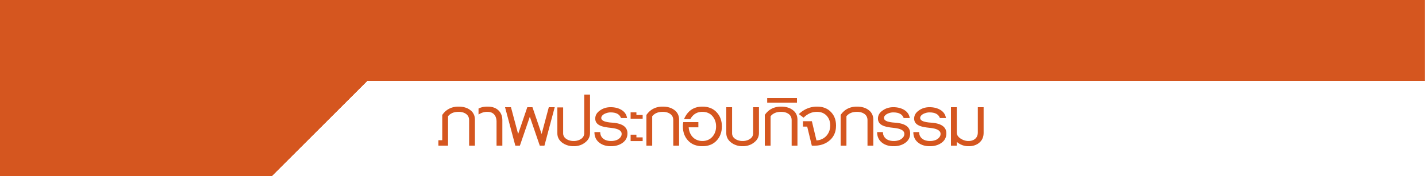 1.1 ชื่อ-สกุล1.2 ตำแหน่ง- ปริญญาเอก วิชาเอกสถาบัน- ปริญญาโท วิชาเอกสถาบัน- ปริญญาตรี วิชาเอกสถาบัน- ต่ำกว่าปริญญาตรี วิชาเอก- ต่ำกว่าปริญญาตรี วิชาเอกสถาบันเลขที่เมื่อวันที่เมื่อวันที่บัตรหมดอายุวันที่บัตรหมดอายุวันที่บัตรหมดอายุวันที่1.5 เริ่มต้นปฏิบัติงานณ  วิทยาลัยเกษตรและเทคโนโลยีราชบุรี เมื่อวันที่ณ  วิทยาลัยเกษตรและเทคโนโลยีราชบุรี เมื่อวันที่ณ  วิทยาลัยเกษตรและเทคโนโลยีราชบุรี เมื่อวันที่ณ  วิทยาลัยเกษตรและเทคโนโลยีราชบุรี เมื่อวันที่ณ  วิทยาลัยเกษตรและเทคโนโลยีราชบุรี เมื่อวันที่ณ  วิทยาลัยเกษตรและเทคโนโลยีราชบุรี เมื่อวันที่เป็นระยะเวลาเป็นระยะเวลาปีเดือน (นับถึงวันที่ 30 เมษายน 2563)เดือน (นับถึงวันที่ 30 เมษายน 2563)1.6 สอนประจำแผนกวิชา1.6 สอนประจำแผนกวิชา1.7 เป็นครูที่ปรึกษา1.7 เป็นครูที่ปรึกษาระดับชั้นระดับชั้นแผนกวิชาแผนกวิชากลุ่มจำนวนนักเรียน/นักศึกษาจำนวนนักเรียน/นักศึกษาจำนวนนักเรียน/นักศึกษาจำนวนนักเรียน/นักศึกษาคนคนคน1.8 หน้าที่พิเศษ1.1.2.2.3.3.ที่รายการรางวัลและผลงานรางวัลรางวัลรางวัลระดับระดับระดับระดับหน่วยงานที่จัดที่รายการรางวัลและผลงานชนะเลิศรองชนะเลิศอื่นๆจังหวัดภาคชาตินานาชาติหน่วยงานที่จัดระดับ  ปวช.   ปวส. ชั้นปีที่กลุ่มสาขาวิชาแรกเข้าจำนวนคนออกกลางคันจำนวนคนคิดเป็นร้อยละกลุ่มเสี่ยงจำนวนคนคิดเป็นร้อยละที่รหัสประจำตัวชื่อ – สกุลเบอร์โทรศัพท์ผลกิจกรรมผลกิจกรรมผลการเรียนผลการเรียนผลการเรียนที่รหัสประจำตัวชื่อ – สกุลเบอร์โทรศัพท์ผ่านไม่ผ่านเกรดเฉลี่ยสะสมผ่านเกณฑ์ต่ำกว่าเกณฑ์1.2.3.4.5.6.7.8.9.10.11.12.13.14.15.16.17.18.19.20.21.22.23.24.25.26.27.28.29.30.ที่ชื่อโครงการวันที่จัดสถานที่ระดับชั้นปี/กลุ่มจำนวนผู้เรียนทั้งหมด จำนวนผู้เข้าร่วมร้อยละของผู้เข้าร่วมรวมรวมรวมรวมรวมที่ชื่อผลงานนวัตกรรม สิ่งประดิษฐ์ งานสร้างสรรค์ หรืองานวิจัย ของผู้เรียนสถานที่นำไปใช้ประโยชน์จริงสถานที่นำไปใช้ประโยชน์จริงสถานที่นำไปใช้ประโยชน์จริงสถานที่นำไปใช้ประโยชน์จริงผลการประกวดผลการประกวดผลการประกวดผลการประกวดผลการประกวดผลการประกวดผลการประกวดที่ชื่อผลงานนวัตกรรม สิ่งประดิษฐ์ งานสร้างสรรค์ หรืองานวิจัย ของผู้เรียนสถานที่นำไปใช้ประโยชน์จริงสถานที่นำไปใช้ประโยชน์จริงสถานที่นำไปใช้ประโยชน์จริงสถานที่นำไปใช้ประโยชน์จริงรางวัลรางวัลรางวัลระดับระดับระดับระดับที่ชื่อผลงานนวัตกรรม สิ่งประดิษฐ์ งานสร้างสรรค์ หรืองานวิจัย ของผู้เรียนสถานศึกษาชุมชนจังหวัดชาติชนะเลิศรองชนะเลิศอื่นๆจังหวัดภาคชาตินานาชาติรวมที่ชื่อ-นามสกุลผู้เรียนระดับปวช./ปวส.รายการรางวัลและผลงานรางวัลรางวัลรางวัลระดับระดับระดับระดับหน่วยงานที่จัดที่ชื่อ-นามสกุลผู้เรียนระดับปวช./ปวส.รายการรางวัลและผลงานชนะเลิศรองชนะเลิศอื่นๆจังหวัดภาคชาตินานาชาติหน่วยงานที่จัดรวมรวมรวมที่ระดับชั้นปี/กลุ่มจำนวนผู้สำเร็จการศึกษาจำนวนผู้มีงานทำในสาขาที่เกี่ยวข้องจำนวนผู้ศึกษาต่อในสาขาที่เกี่ยวข้องจำนวนผู้ประกอบอาชีพอิสระรวมผู้มีงานทำ ศึกษาต่อหรือประกอบอาชีพอิสระร้อยละ1.2.3.รวมที่รายวิชากระบวนการพัฒนาหรือปรับปรุงหลักสูตรฐานสมรรถนะกระบวนการพัฒนาหรือปรับปรุงหลักสูตรฐานสมรรถนะกระบวนการพัฒนาหรือปรับปรุงหลักสูตรฐานสมรรถนะกระบวนการพัฒนาหรือปรับปรุงหลักสูตรฐานสมรรถนะกระบวนการพัฒนาหรือปรับปรุงหลักสูตรฐานสมรรถนะกระบวนการพัฒนาหรือปรับปรุงหลักสูตรฐานสมรรถนะกระบวนการพัฒนาหรือปรับปรุงหลักสูตรฐานสมรรถนะกระบวนการพัฒนาหรือปรับปรุงหลักสูตรฐานสมรรถนะกระบวนการพัฒนาหรือปรับปรุงหลักสูตรฐานสมรรถนะกระบวนการพัฒนาหรือปรับปรุงหลักสูตรฐานสมรรถนะที่รายวิชา1. ศึกษาความต้องการของตลาดแรงงาน เพื่อพัฒนาหรือปรับปรุงหลักสูตร1. ศึกษาความต้องการของตลาดแรงงาน เพื่อพัฒนาหรือปรับปรุงหลักสูตร2. ประสานกับสถานประกอบการอย่างต่อเนื่องในการพัฒนาหรือปรับปรุงหลักสูตร2. ประสานกับสถานประกอบการอย่างต่อเนื่องในการพัฒนาหรือปรับปรุงหลักสูตร3. พัฒนาหลักสูตรฐานสมรรถนะ ร่วมกับสถานประกอบการ หรือหน่วยงานที่เกี่ยวข้อง3. พัฒนาหลักสูตรฐานสมรรถนะ ร่วมกับสถานประกอบการ หรือหน่วยงานที่เกี่ยวข้อง4. ใช้หลักสูตรฐานสมรรถนะที่ได้จากการพัฒนา4. ใช้หลักสูตรฐานสมรรถนะที่ได้จากการพัฒนา5. ติดตาม ประเมินผล และปรับปรุงหลักสูตรฐานสมรรถนะที่ได้จากการพัฒนาอย่างต่อเนื่อง5. ติดตาม ประเมินผล และปรับปรุงหลักสูตรฐานสมรรถนะที่ได้จากการพัฒนาอย่างต่อเนื่องที่รายวิชามีไม่มีมีไม่มีมีไม่มีมีไม่มีมีไม่มี1.2.3.4.5.6.7.8.ที่รหัสวิชาชื่อวิชากระบวนการจัดทำแผนการจัดการเรียนรู้กระบวนการจัดทำแผนการจัดการเรียนรู้กระบวนการจัดทำแผนการจัดการเรียนรู้กระบวนการจัดทำแผนการจัดการเรียนรู้กระบวนการจัดทำแผนการจัดการเรียนรู้ที่รหัสวิชาชื่อวิชา1. มีการวิเคราะห์หลักสูตรรายวิชา2. มีการบูรณาการคุณธรรม จริยธรรม ค่านิยม คุณลักษณะที่พึงประสงค์ และปรัชญาของเศรษฐกิจพอเพียง3. มีการกำหนดรูปแบบการเรียนรู้สู่การปฏิบัติและกิจกรรมที่หลากหลาย เช่น PjBL, Active Learning, STEM ฯลฯ4. มีการกำหนดใช้สื่อ เครื่องมือ อุปกรณ์ และเทคโนโลยีการจัดการเรียนรู้ที่เหมาะสม และนำมาใใช้จัดการเรียนฯ5. มีการกำหนดแนวทางการวัดผลและประเมินผลตตามสภาพจริง ด้วยรูปแบบวิธีการ ที่หลากหลายภาคเรียนที่ 1/2563ภาคเรียนที่ 2/2563รวมที่รายวิชาที่สอนรายการประเมินรายการประเมินรายการประเมินที่รายวิชาที่สอนจัดการเรียนการสอนตรงตามแผนฯ ด้วยวิธีที่หลากหลาย วัดและประเมินผลตามสภาพจริง (X)ใช้สื่อ นวัตกรรม เทคโนโลยีทางการศึกษา และแหล่งเรียนรู้ในการจัดการเรียนการสอน (Y)ทำวิจัยเพื่อพัฒนาคุณภาพการจัดการเรียนรู้ (Z)ภาคเรียนที่ 1/2563ภาคเรียนที่ 2/2563รวมคุณวุฒิทางการศึกษา สาขาวิชาเอกที่จบคุณวุฒิทางการศึกษา สาขาวิชาเอกที่จบ  ตรงตามสาขาวิชาที่สอน  ไม่ตรงตามสาขาวิชาที่สอน  ไม่ตรงตามสาขาวิชาที่สอนภาคเรียนที่ 1/2563รายวิชาที่สอนทั้งหมดรายวิชาที่สอนทั้งหมดวิชารายวิชาที่จัดทำแผนการจัดการเรียนรู้รายวิชาที่จัดทำแผนการจัดการเรียนรู้วิชาร้อยละรายวิชาที่จัดทำแผนการจัดการเรียนรู้ร้อยละรายวิชาที่จัดทำแผนการจัดการเรียนรู้ทำวิจัยเพื่อพัฒนาคุณภาพการจัดการเรียนรู้ทำวิจัยเพื่อพัฒนาคุณภาพการจัดการเรียนรู้เรื่องชื่องานวิจัยภาคเรียนที่ 2/2563รายวิชาที่สอนทั้งหมดรายวิชาที่สอนทั้งหมดวิชารายวิชาที่จัดทำแผนการจัดการเรียนรู้รายวิชาที่จัดทำแผนการจัดการเรียนรู้วิชาร้อยละรายวิชาที่จัดทำแผนการจัดการเรียนรู้ร้อยละรายวิชาที่จัดทำแผนการจัดการเรียนรู้ทำวิจัยเพื่อพัฒนาคุณภาพการจัดการเรียนรู้ทำวิจัยเพื่อพัฒนาคุณภาพการจัดการเรียนรู้เรื่องชื่องานวิจัยที่รายวิชาที่สอนรายการประเมินรายการประเมินรายการประเมินรายการประเมินรายการประเมินที่รายวิชาที่สอนจัดทำข้อมูลผู้เรียนเป็นรายบุคคล (V)มีข้อมูลสารสนเทศหรือเอกสารประจำชั้นเรียนและรายวิชาเป็นปัจจุบัน (W)ใช้เทคนิควิธีการบริหารจัดการชั้นเรียนให้มีบรรยากาศที่เอื้อต่อการเรียนรู้ (X)ใช้วิธีการเสริมแรงให้ผู้เรียนมีความมุ่งมั่นตั้งใจเรียน (Y)ดูแลช่วยเหลือผู้เรียนรายบุคคลด้านการเรียนและด้านอื่นๆ (Z)ภาคเรียนที่ 1/2563ภาคเรียนที่ 2/2563รวมวัน/เดือน/ปีหัวข้อการฝึกอบรม/ประชุมสัมมนา/ศึกษาดูงาน/เป็นวิทยากรบรรยายจำนวนชั่วโมงรวมชื่อผลงานประเภทของผลงาน1.2.3.ชื่อผลงานการใช้ประโยชน์ช่องทางการเผยแพร่จำนวนครั้ง1.2.3.